ОБАВЕШТЕЊЕ
о закљученом уговору у поступку јавне набавке мале вредностиВрста предмета набавке: добра.Опис предмета набавке: – контрола ватрогасних апарата и хидрантске мреже и куповина нове опреме (ознака из општег речника набавки: 50413200 - Услуге поправке и одржавања ватрогасне опреме) ЈНМВ бр. 48/14.Процењена вредност јавне набавке: 250.000 динара  без ПДВ-а.Уговорена вредност јавне набавке:  136.410 динара без ПДВ-а и 163.692 дин. са ПДВ-ом.Критеријум за доделу уговора: најнижа понуђена цена.Број примљених понуда: 6 (шест)Највиша понуђена цена код прихватљивих понуда: 136.410 динара без ПДВ-а.Најнижа понуђена цена код прихватљивих понуда:  214.910 динара без ПДВ-а.Део или вредност уговора који ће се извршити преко подизвођача:  неДатум доношења одлуке о додели уговора: 13.08.2014. године.Датум закључења уговора: 03.09.2014. године.Основни подаци о добављачу: „ВАТРОПАН“ д.о.о. 26000 ПАНЧЕВО, Новосељански пут 97, ПИБ: 101817344, матични број: 08700265, број рачуна: 250-1490000115770-69, назив банке: EURO BANK, телефон: 013/371-700, факс: 013/371-700, е-mail: cejkov.pero@gmail.com, кога заступа Čejkov PeroПериод важења уговора: до 02.09.2015. године.Лице за контакт: Драгица Радуловић; 064/850 70 12; dragica.radulović@grejanje-pancevo.co.rs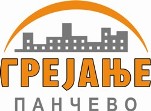 Јавно Комунално Предузеће„ГРЕЈАЊЕ“Цара Душана 7ПанчевоТел: +381 13 319 241, фаx: +381 13 351 270 grejanje@panet.co.rswww.grejanje-pancevo.co.rsДатум: 05.09.2014. год.